     В соответствии со ст. 5.1., ст. 45 Градостроительного кодекса Российской Федерации, Законом Российской Федерации от 06.10.2003г. №131-ФЗ «Об общих принципах организации местного самоуправления в Российской Федерации» в целях строительства объектов инженерной инфраструктуры по объекту: «Строительство объектов инженерной инфраструктуры для земельных участков, предоставленных многодетным семьям для целей жилищного строительства в д. Кюрегаси Кадикасинского сельского поселения Моргаушского района Чувашской Республики» и на основании обращения Общества с ограниченной ответственностью «Вереск» (далее – ООО «Вереск»), администрация Моргаушского района  Чувашской  Республики п о с т а н о в л я е т :Назначить общественные обсуждения по вопросу утверждения документации по планировке территории в целях строительства объектов инженерной инфраструктуры по объекту: «Строительство объектов инженерной инфраструктуры для земельных участков, предоставленных многодетным семьям для целей жилищного строительства в д. Кюрегаси Кадикасинского сельского поселения Моргаушского района Чувашской Республики» со сроком проведения с 18 сентября 2020 года 18 октября 2020 года.Настоящее постановление разместить на официальном сайте администрации Моргаушского района Чувашской Республики.Контроль за выполнением настоящего постановления возложить на отдел капитального строительства и развития общественной инфраструктуры администрации Моргаушского района (Матросов А.Н.)Глава администрации Моргаушского района Чувашской Республики                                                                      Р.Н. ТимофеевИсп. Суворова А.А.Тел. 8-835-41-62-9-31Чӑваш Республики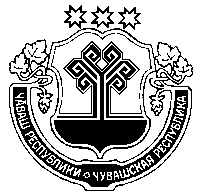 Муркаш районӗнадминистрацийӗЙЫШӐНУ_______ 2020ҫ.  № ____Муркаш ялӗ                                                        Чувашская РеспубликаАдминистрацияМоргаушского районаПОСТАНОВЛЕНИЕ17.09.2020 г. № 827 с.МоргаушиОб общественном обсуждении по вопросу утверждения документации по планировке территории в целях строительства объектов инженерной инфраструктуры по объекту: «Строительство объектов инженерной инфраструктуры для земельных участков, предоставленных многодетным семьям для целей жилищного строительства в д. Кюрегаси Кадикасинского сельского поселения Моргаушского района Чувашской Республики»